Campus: GuarulhosCampus: GuarulhosCampus: GuarulhosCurso (s): Filosofia  Curso (s): Filosofia  Curso (s): Filosofia  Unidade Curricular (UC): História da Filosofia Medieval  Unidade Curricular (UC): História da Filosofia Medieval  Unidade Curricular (UC): História da Filosofia Medieval  Unidade Curricular (UC): History of Medieval Philosophy  Unidade Curricular (UC): History of Medieval Philosophy  Unidade Curricular (UC): History of Medieval Philosophy  Unidade Curricular (UC): Unidade Curricular (UC): Unidade Curricular (UC): Código da UC: Código da UC: Código da UC: Docente Responsável/Departamento: Cesar Ribas Cezar Docente Responsável/Departamento: Cesar Ribas Cezar Contato (e-mail) (opcional): cesar.cezar@unifesp.br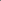 Docente(s) Colaborador(es)/Departamento(s): Docente(s) Colaborador(es)/Departamento(s): Contato (e-mail) (opcional): Ano letivo: 2022Termo: 4º TermoTurno: Vesp./ Not. Nome do Grupo/Módulo/Eixo da UC (se houver): Idioma em que a UC será oferecida: (X) Português(  ) English(  ) Español(  ) Français(  ) Libras(  ) Outros:UC:(X ) Fixa(  ) Eletiva(  ) OptativaOferecida como:(X) Disciplina
(  ) Módulo
(  ) Estágio (  ) Outro Oferta da UC: ( X ) Semestral (  ) AnualAmbiente Virtual de Aprendizagem: (  ) Moodle
(  ) Classroom(  ) Outro (X) Não se aplica Ambiente Virtual de Aprendizagem: (  ) Moodle
(  ) Classroom(  ) Outro (X) Não se aplica Ambiente Virtual de Aprendizagem: (  ) Moodle
(  ) Classroom(  ) Outro (X) Não se aplica Pré-Requisito (s) - Indicar Código e Nome da UC: Pré-Requisito (s) - Indicar Código e Nome da UC: Pré-Requisito (s) - Indicar Código e Nome da UC: Carga horária total (em horas): 90Carga horária total (em horas): 90Carga horária total (em horas): 90Carga horária teórica (em horas):73 Carga horária prática (em horas):  17Carga horária de extensão (em horas): Se houver atividades de extensão, indicar código e nome do projeto ou programa vinculado na Pró-Reitoria de Extensão e Cultura (Proec): Se houver atividades de extensão, indicar código e nome do projeto ou programa vinculado na Pró-Reitoria de Extensão e Cultura (Proec): Se houver atividades de extensão, indicar código e nome do projeto ou programa vinculado na Pró-Reitoria de Extensão e Cultura (Proec): Ementa: A unidade curricular propõe examinar textos filosóficos do período e suas relações com o pensamento cristão.Ementa: A unidade curricular propõe examinar textos filosóficos do período e suas relações com o pensamento cristão.Ementa: A unidade curricular propõe examinar textos filosóficos do período e suas relações com o pensamento cristão.Conteúdo programático:  1.Noções gerais sobre o cristianismo;  2-Filosofia e cristianismo; 3-História do pensamento cristão: patrística; 4-História do pensamento cristão: escolástica; 5-História do pensamento cristão: reforma;  6-História do pensamento cristão: séc. XVIII, XIX e XX;    7-Leitura de trechos da “Suma de Teologia” de Tomás de Aquino: a demonstração da existência de Deus e de alguns de seus atributos. .         Conteúdo programático:  1.Noções gerais sobre o cristianismo;  2-Filosofia e cristianismo; 3-História do pensamento cristão: patrística; 4-História do pensamento cristão: escolástica; 5-História do pensamento cristão: reforma;  6-História do pensamento cristão: séc. XVIII, XIX e XX;    7-Leitura de trechos da “Suma de Teologia” de Tomás de Aquino: a demonstração da existência de Deus e de alguns de seus atributos. .         Conteúdo programático:  1.Noções gerais sobre o cristianismo;  2-Filosofia e cristianismo; 3-História do pensamento cristão: patrística; 4-História do pensamento cristão: escolástica; 5-História do pensamento cristão: reforma;  6-História do pensamento cristão: séc. XVIII, XIX e XX;    7-Leitura de trechos da “Suma de Teologia” de Tomás de Aquino: a demonstração da existência de Deus e de alguns de seus atributos. .         Objetivos: Gerais:Pretende-se apresentar um panorama histórico do pensamento cristão. Paralelamente pretende-se apresentar o modo típico de argumentar entre os cristãos do período medieval, o chamado ‘método escolástico’,  apresentando o pensamento de um dos maiores expoentes da  época, Tomás de Aquino. Específicos:Pretende-se mostrar as principais teses de autores representativos de diferentes escolas do pensamento cristão. Paralelamente faremos a leitura de trechos escolhidos da “Suma de Teologia” de Tomás de Aquino, a saber, as cinco vias para demonstração da existência de Deus e a explicação de alguns de seus atributos (imaterialidade, simplicidade, incognoscibilidade; inefabilidade, etc.).   Objetivos: Gerais:Pretende-se apresentar um panorama histórico do pensamento cristão. Paralelamente pretende-se apresentar o modo típico de argumentar entre os cristãos do período medieval, o chamado ‘método escolástico’,  apresentando o pensamento de um dos maiores expoentes da  época, Tomás de Aquino. Específicos:Pretende-se mostrar as principais teses de autores representativos de diferentes escolas do pensamento cristão. Paralelamente faremos a leitura de trechos escolhidos da “Suma de Teologia” de Tomás de Aquino, a saber, as cinco vias para demonstração da existência de Deus e a explicação de alguns de seus atributos (imaterialidade, simplicidade, incognoscibilidade; inefabilidade, etc.).   Objetivos: Gerais:Pretende-se apresentar um panorama histórico do pensamento cristão. Paralelamente pretende-se apresentar o modo típico de argumentar entre os cristãos do período medieval, o chamado ‘método escolástico’,  apresentando o pensamento de um dos maiores expoentes da  época, Tomás de Aquino. Específicos:Pretende-se mostrar as principais teses de autores representativos de diferentes escolas do pensamento cristão. Paralelamente faremos a leitura de trechos escolhidos da “Suma de Teologia” de Tomás de Aquino, a saber, as cinco vias para demonstração da existência de Deus e a explicação de alguns de seus atributos (imaterialidade, simplicidade, incognoscibilidade; inefabilidade, etc.).   Metodologia de ensino: Aulas expositivas e seminários dos alunos Avaliação: Seminários ou provas escritas  Bibliografia: Básica: TOMÁS DE AQUINO. Suma de teologia. Vol. 1. Vários tradutores. São Paulo: Edições LoyolaComplementar:GILSON, Et. Le thomisme. Paris: Vrin. !942. BOEHNER, P. e GILSON, Et. História da Filosofia Cristã: desde as origens até Nicolau de Cusa. Petrópolis: Vozes. 1988.PAULY, W. (org.). História da teologia cristã. São Paulo: Loyola. 2012. Cronograma (opcional): 